FORMULARZ ZGŁOSZENIOWYProjekt realizowany we współpracy z Fundacją im. Heinricha Bölla w Warszawie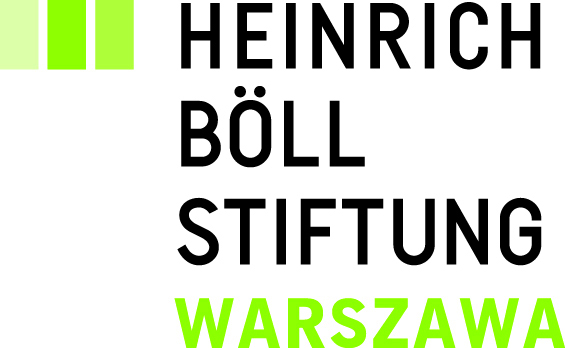 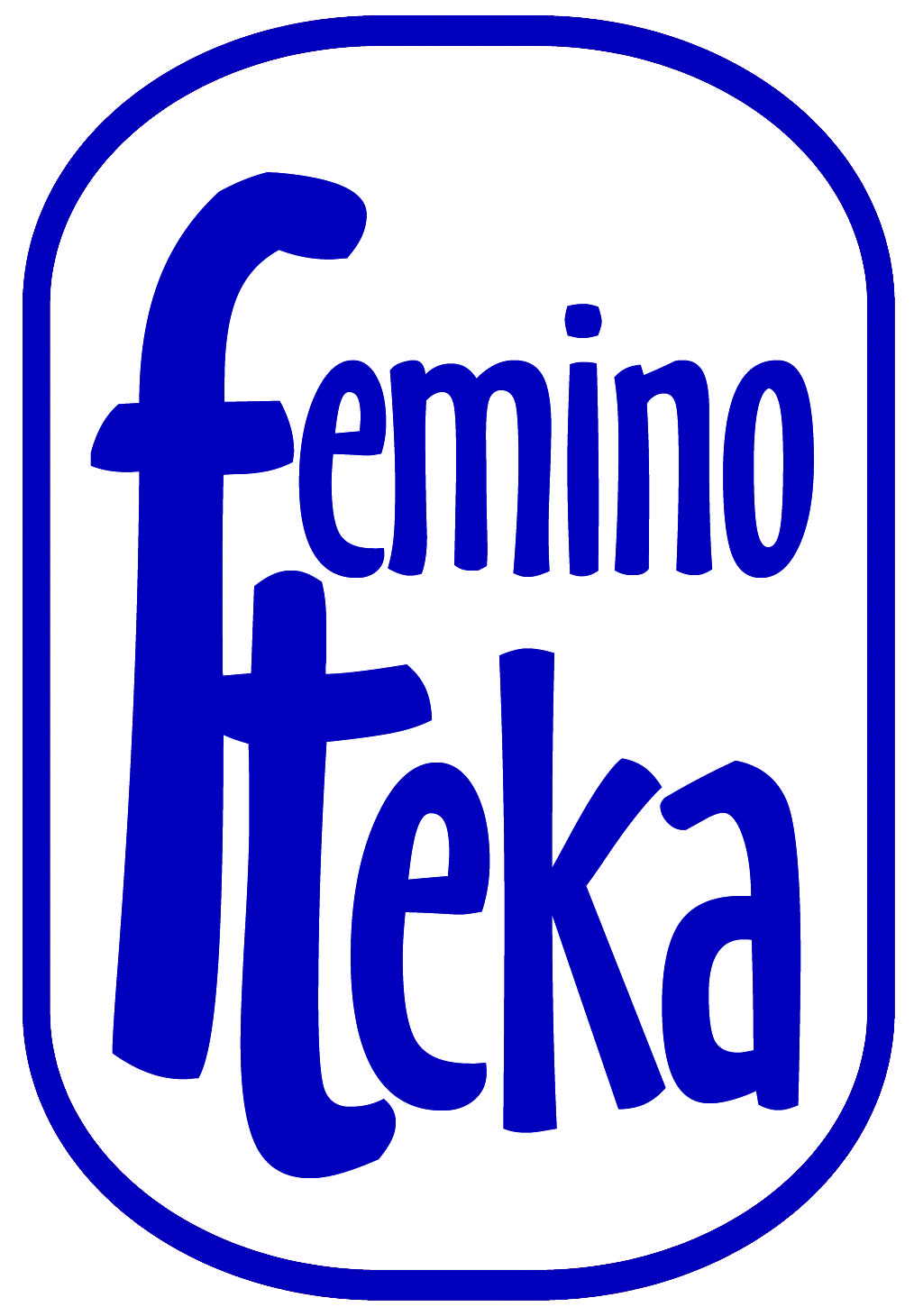 Nazwa instytucjiAdres instytucjiImię i nazwisko osoby kontaktowejNumer telefonu osoby kontaktowejAdres e-mail osoby kontaktowejMiejscowość (liczba mieszkańców)Uzasadnienie – dlaczego ten projekt ma być realizowany u Państwa?Jak będą Państwo rekrutować uczestniczki/uczestników?Czy dysponują Państwo pomieszczeniem, w którym mogą odbyć się warsztaty? (warunek obligatoryjny)